Incontro con Luca Moretti il 27 Marzo  (CNR - Rappresentante italiano al Comitato Strategico del programma  H2020)NOTA DI AGGIORNAMENTOCall Green Deal H2020Il 27 Marzo si e' tenuto un incontro virtuale con Luca Moretti, del CNR, sul documento che la Commissione ha inviato in consultazione al Comitato Strategico H2020, di cui fa parte.In particolare facendo seguito alle indicazioni contenute nell’agenda 2021-2027 della nuova Commissione Europea , la DG Ricerca lancerà nei prossimi mesi una call interamente dedicata a “European Green Deal” a valere sui fondi residui di Horizon 2020.  Healthy planet (con specifici riferimenti al green deal) è infatti uno degli assi portanti della politica del nuovo Presidente della CE, Ursula Von der Leyen, e che pervaderà tutti i programmi pluriennali, ivi incluso Horizon Europe. Per questo motivo, potendo disporre nel 2020 di budget addizionale proveniente dalle quote dei Paesi associati, gli ultimi bandi di Horizon 2020 anticiperanno tematiche che saranno poi consolidate nel prossimo programma quadro.E' possibile che la Commissione nel prossimo mese avvii una consultazione con gli stakeholders per recepire ulteriori input da trasferire nei bandi (da confermare vista l'attuale emergenza Covid-19).Caratteristiche del futuro European Green Deal CallTopic:La Call riguardera' un esiguo numero di topic cross-cutting, la cui importanza sara' facilmente riconosciuta dai cittadini;La Call conterra' circa 8-12topics di grandezza media, per circa 80-100 milioni di euro per ogni topic, a seconda della loro natura e degli strumenti di attuazione.Combinera' tecnologie innovative, business e modelli di governance e di condotta.Aspetti di cooperazine internazionale sono importanti (regioni target menzionate nella Comunicazione Green Deal - G2– e Africa)Le Call saranno pubblicate entro Dicembre.Il budget previsto e' di circa 1 miliardo di euro.La Call si indirezzera' direttamente alle principali priorita' del Gree Deal e intende stabilire una via per ulteriori iniziative di ricerca e innovazione nel contesto del futuro Horizon Europe.Le 8 aree di azione principali della Call saranno quelle del Green Deal e quindi: Incrementare le amibizioni climatiche dell'Ue per il 2030 e 2050;Fornire un'energia pulita e sicura;Mobilitare l'industria per un'economia circolare e pulita;Costruire e rinnovare in un modo di risorse ed energia efficiente;Accelerare il cambiamento verso una mobilita' smart e sostenibile; Dal Produttore al Consumatore: costruire una sistema alimentare salutare e rispettoso dell'ambiente;Preservare e restaurare gli ecosistemi e la biodiversita';Ambizione 'zero inquinamento' per un'ambiente privo di elementi tossici.Struttura della Call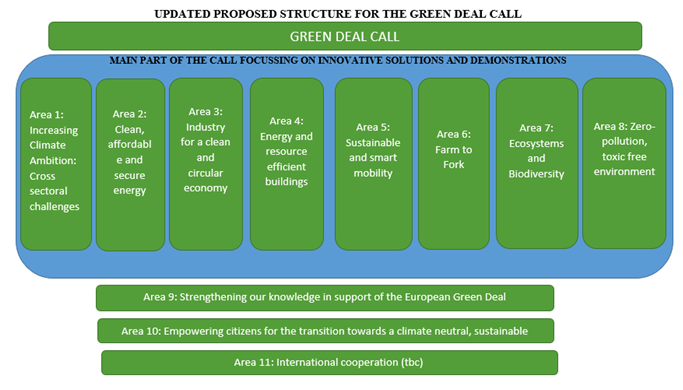 